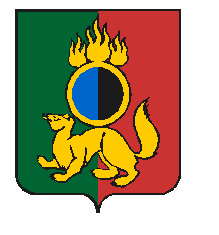 АДМИНИСТРАЦИЯ ГОРОДСКОГО ОКРУГА ПЕРВОУРАЛЬСКПОСТАНОВЛЕНИЕг. ПервоуральскВ соответствии с Федеральным законом от 6 октября 2003 года № 131-ФЗ                   «Об общих принципах организации местного самоуправления в Российской Федерации», с частью 4 статьи 6 и частью 5 статьи 7 Федерального закона от  13 июля 2020 года                        № 189-ФЗ «О государственном (муниципальном) социальном заказе на оказание государственных (муниципальных) услуг в социальной сфере», постановлением Правительства Российской Федерации от 15 октября 2020 года № 1694 «Об утверждении примерной формы государственного (муниципального) социального заказа на оказание государственных (муниципальных) услуг в социальной сфере, примерной структуры государственного (муниципального) социального заказа на оказание государственных (муниципальных) услуг в социальной сфере и общих требований к форме отчета об исполнении государственных (муниципальных) социальных заказов на оказание государственных (муниципальных) услуг в социальной сфере», постановлением Администрации городского округа Первоуральск от 08 июня 2023 № 1553 «Об организации оказания муниципальных услуг в социальной сфере при формировании муниципального социального заказа на оказание муниципальных услуг в социальной сфере на территории городского округа Первоуральск», Администрация городского округа ПервоуральскПОСТАНОВЛЯЮ:1. Признать утратившим силу с 01 сентября 2023 года постановление Администрации  городского округа Первоуральск от 23 декабря 2022 года № 1674                    «Об утверждении Положения о персонифицированном дополнительном образовании детей в городском округе Первоуральск».2. Опубликовать настоящее постановление в газете «Вечерний Первоуральск», разместить на официальном сайте городского округа Первоуральск.Глава городского округа Первоуральск				 	                    И.В. Кабец19.10.2023№2775О признании утратившим силу постановления Администрации  городского округа Первоуральск                    от 23 декабря 2022 года № 1674 «Об утверждении Положения о персонифицированном дополнительном образовании детей в городском округе Первоуральск»